	ИЮНЬ                                                                                                                                                                   	ИЮНЬ                                                                                                                                                                 	ИЮНЬ	                                                                                                                                                      	ИЮНЬ	                                                                                                                                                         	ИЮНЬ                                                                                                                                                              	ИЮЛЬ	                                                                                                                                                      	ИЮЛЬ	                                                                                                                                                      	ИЮЛЬ	                                                                                                                                                      	ИЮЛЬ	                                                                                                                                                      	ИЮЛЬ–АВГУСТ	                                                                                                                                         	АВГУСТ	                                                                                                                                                    	АВГУСТ	                                                                                                                                                    	АВГУСТ                                                                                                                                                          	АВГУСТ                                                                                                                                                         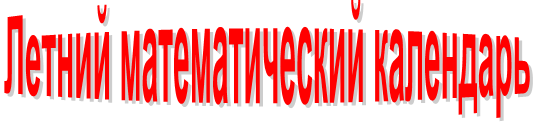 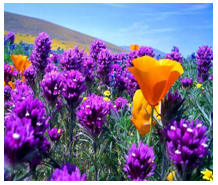 12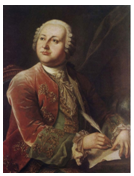 Математику уж затем учить следует,
что она ум в порядок приводит.М. В. ЛомоносовМатематику уж затем учить следует,
что она ум в порядок приводит.М. В. ЛомоносовСегодня первый день лета, и мы начинаем отсчет летних дней по математическому календарю.Не забывай заглядывать в календарь каждый день, потому что тебя там ждут математические сюрпризы и математические открытия.Заведи для математического календаря отдельную тетрадь, в которую будешь записывать теорию с примерами и решения предложенных заданий. Не забудь про поля в тетради для замечаний  и комментариевСегодня первый день лета, и мы начинаем отсчет летних дней по математическому календарю.Не забывай заглядывать в календарь каждый день, потому что тебя там ждут математические сюрпризы и математические открытия.Заведи для математического календаря отдельную тетрадь, в которую будешь записывать теорию с примерами и решения предложенных заданий. Не забудь про поля в тетради для замечаний  и комментариев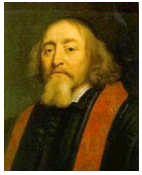 Считай несчастным тот день или тот час,в который ты не усвоил ничего нового и ничего не прибавил к своему образованию.                                 Я. А. КоменскийСчитай несчастным тот день или тот час,в который ты не усвоил ничего нового и ничего не прибавил к своему образованию.                                 Я. А. Коменский34 5 6                  ЧетвергТема «Вычисления 
«в столбик»Из предложенных записей выбери те, которые сделаны верно, и выполни вычисления: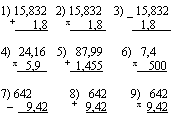 Для повторенияДля  /+/ и /–/ числа записывают в столбик так, чтобы запятая находилась под запятой. Для умножения числа записывают, не обращая внимания на запятыеТема «Вычисления 
«в столбик»Из предложенных записей выбери те, которые сделаны верно, и выполни вычисления:Для повторенияДля  /+/ и /–/ числа записывают в столбик так, чтобы запятая находилась под запятой. Для умножения числа записывают, не обращая внимания на запятыеТема «Отрезок. Луч. Прямая»1) Начерти:а) отрезок МЕ;б) прямую АВ;в) луч СК. 2) Запиши продолжение предложения, вспомнив определения основных геометрических объектов:а) прямая – это …б) луч – это …в) отрезок – это …Тема «Отрезок. Луч. Прямая»1) Начерти:а) отрезок МЕ;б) прямую АВ;в) луч СК. 2) Запиши продолжение предложения, вспомнив определения основных геометрических объектов:а) прямая – это …б) луч – это …в) отрезок – это …Проверь себяТема «Обыкновенные дроби»Запиши в тетрадь, чем отличается обыкновенная дробь от десятичной.Приведи примеры десятичных и обыкновенных дробей.Запиши с помощью обыкновенной дроби,  какая часть каждой фигуры закрашена.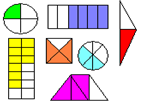 Проверь себяТема «Обыкновенные дроби»Запиши в тетрадь, чем отличается обыкновенная дробь от десятичной.Приведи примеры десятичных и обыкновенных дробей.Запиши с помощью обыкновенной дроби,  какая часть каждой фигуры закрашена.Тема «Деление десятичныхдробей на натуральное число»Хочешь узнать, кто ты ?Реши примеры. Замени получившиеся ответы соответствующими буквами из таблицы – и ты получишь слово.Тема «Деление десятичныхдробей на натуральное число»Хочешь узнать, кто ты ?Реши примеры. Замени получившиеся ответы соответствующими буквами из таблицы – и ты получишь слово. 7 8 9Развивай математическое
мышлениеВ автобусе ехали 47 пассажиров. На остановке 12 пассажиров вышли и 9 вошли. Сколько стало пассажиров  в автобусе?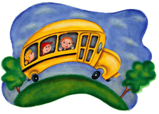 Развивай математическое
мышлениеВ автобусе ехали 47 пассажиров. На остановке 12 пассажиров вышли и 9 вошли. Сколько стало пассажиров  в автобусе?Тема «Текстовые задачи на движение по реке»1)  Заполни в таблице все пустые клетки: 2) Лодка прошла по течению 48 км и вернулась обратно. Сколько времени лодка находилась в пути, если ее собственная скорость 20 км/ч,    а скорость течения реки 4 км/ч.?Для повторения Vпо течению = Vсобственная + Vреки ;              Vпротив течения = Vсобственная  – VрекиТема «Текстовые задачи на движение по реке»1)  Заполни в таблице все пустые клетки: 2) Лодка прошла по течению 48 км и вернулась обратно. Сколько времени лодка находилась в пути, если ее собственная скорость 20 км/ч,    а скорость течения реки 4 км/ч.?Для повторения Vпо течению = Vсобственная + Vреки ;              Vпротив течения = Vсобственная  – VрекиОтдыхай, но не скучай!Проверь и оцени работу ученика по теме: «Сравнение десятичных дробей».1) 0,564 < 1,2;2) 17,234 < 17,243;3) 21,952 > 100;4) 4843,438 > 8443;5) 121212,1212 < 22222,1111;6) 543,909 < 900,1;7) 0, 56432999 > 1;8) 6,0001 < 6,1;9) 3,5000 > 3,5;10) 82,8976 < 83,01.	 Отдыхай, но не скучай!Проверь и оцени работу ученика по теме: «Сравнение десятичных дробей».1) 0,564 < 1,2;2) 17,234 < 17,243;3) 21,952 > 100;4) 4843,438 > 8443;5) 121212,1212 < 22222,1111;6) 543,909 < 900,1;7) 0, 56432999 > 1;8) 6,0001 < 6,1;9) 3,5000 > 3,5;10) 82,8976 < 83,01.	 10111213                      ЧетвергТема «Сложение и вычитаниенатуральных чисел»1) 45326 + 34529999;2) 407865 – 4356;3) 56219087 + 675421;4) 659000000 – 324156;5) 5643289 +90876555.Выпиши последние цифры всехполучившихся ответов, составь из этих цифр самое большоенатуральное число (каждуюцифру можно использовать толькоодин раз)Тема «Сложение и вычитаниенатуральных чисел»1) 45326 + 34529999;2) 407865 – 4356;3) 56219087 + 675421;4) 659000000 – 324156;5) 5643289 +90876555.Выпиши последние цифры всехполучившихся ответов, составь из этих цифр самое большоенатуральное число (каждуюцифру можно использовать толькоодин раз)Тема «Треугольник»1) Найди периметр треугольника, если его стороны равны 5 см, 10 см и 7 см.2) В треугольнике все стороны равны, а периметр равен 171,6 см. Найди длину одной стороны.3) Одна из сторон треугольника равна 3,5 см, а другая в 3 раза больше. Найди длину третьей стороны, если периметр треугольника равен 28,7 смТема «Треугольник»1) Найди периметр треугольника, если его стороны равны 5 см, 10 см и 7 см.2) В треугольнике все стороны равны, а периметр равен 171,6 см. Найди длину одной стороны.3) Одна из сторон треугольника равна 3,5 см, а другая в 3 раза больше. Найди длину третьей стороны, если периметр треугольника равен 28,7 смПроверь себяТема «Умножение десятичных дробей на разрядную единицу»Выполни самостоятельную работу-
цепочку.1) 87, 509  100 = *2) *     0,001 = ** 3) **     10 = ***4) ***   1000 = ****5) ****   0,0001 = *****6) *****   0,1 = ******7) ******   100 = *******Если ты верно решишь все примеры, то в окончательном ответе получишь то число, с которого начиналась  цепочкаПроверь себяТема «Умножение десятичных дробей на разрядную единицу»Выполни самостоятельную работу-
цепочку.1) 87, 509  100 = *2) *     0,001 = ** 3) **     10 = ***4) ***   1000 = ****5) ****   0,0001 = *****6) *****   0,1 = ******7) ******   100 = *******Если ты верно решишь все примеры, то в окончательном ответе получишь то число, с которого начиналась  цепочкаТема «Правильные и неправильные обыкновенные дроби»Из данных дробей выбери те, которые являются неправильными.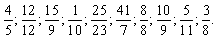 Для повторенияОбыкновенные дроби состоят из числителя (верхняя часть) и знаменателя (нижняя часть). Если числитель меньше знаменателя, то дробь является правильной, если же  числитель больше знаменателя или равен ему, то дробь считается неправильнойТема «Правильные и неправильные обыкновенные дроби»Из данных дробей выбери те, которые являются неправильными.Для повторенияОбыкновенные дроби состоят из числителя (верхняя часть) и знаменателя (нижняя часть). Если числитель меньше знаменателя, то дробь является правильной, если же  числитель больше знаменателя или равен ему, то дробь считается неправильной141516    Развивай математическое 
мышление Рост Буратино 1 м, а длина его носа раньше была 9 см. Каждый раз,когда Буратино врал, длина егоноса удваивалась. Как толькодлина его носа стала больше егороста, Буратино перестал врать.Сколько раз он соврал?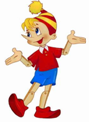     Развивай математическое 
мышление Рост Буратино 1 м, а длина его носа раньше была 9 см. Каждый раз,когда Буратино врал, длина егоноса удваивалась. Как толькодлина его носа стала больше егороста, Буратино перестал врать.Сколько раз он соврал?Отдыхай, но не скучай!Ученик решал домашнюю работу по теме: «Умножение десятичных дробей» и забыл, куда в ответе ставить запятую. Объясни Ученику правило постановки запятой и помоги дорешать примеры.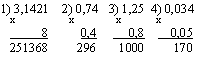 Придумай Ученику 4 или 5 примеров на закрепление, а потом  проверь и оцени его работу Отдыхай, но не скучай!Ученик решал домашнюю работу по теме: «Умножение десятичных дробей» и забыл, куда в ответе ставить запятую. Объясни Ученику правило постановки запятой и помоги дорешать примеры.Придумай Ученику 4 или 5 примеров на закрепление, а потом  проверь и оцени его работу 17181920                 ЧетвергТема «Решение задач»1) В одном рулоне 12,4 м проволоки, а в другом в 2,5 раза больше. Сколько метров проволоки в двух рулонах?2) Повар, открыв баночку со специями, в первый день израсходовал 15 г специй, а во второй – на 3 г больше. В баночке осталось специй на 2 г меньше, чем израсходовал повар в первый день. Сколько  граммов  специй  всего было в баночке?Тема «Решение задач»1) В одном рулоне 12,4 м проволоки, а в другом в 2,5 раза больше. Сколько метров проволоки в двух рулонах?2) Повар, открыв баночку со специями, в первый день израсходовал 15 г специй, а во второй – на 3 г больше. В баночке осталось специй на 2 г меньше, чем израсходовал повар в первый день. Сколько  граммов  специй  всего было в баночке?Тема «Виды углов»Определи вид каждого угла.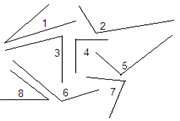 Для повторенияУглы бывают острые, прямые и тупыеТема «Виды углов»Определи вид каждого угла.Для повторенияУглы бывают острые, прямые и тупыеПроверь себяТема «Порядок действий»Начни  с первого примера, а далее решай не по порядку, а  в зависимости от получаемого ответа.Выпиши последовательность цифр своего порядка решения примеров и  прочитай получившееся число.1) (20 – 4  2 – 3  3)  2;2) (14 – 4) : 5 + 18 : 9;3) 3  (16 – 10) – 13  1;4) (25 : 5 + 1) : (17 – 15);5) (8 : 4 + 6)  3 – 23;6) 17 – (2  3 + 9 : 1)Проверь себяТема «Порядок действий»Начни  с первого примера, а далее решай не по порядку, а  в зависимости от получаемого ответа.Выпиши последовательность цифр своего порядка решения примеров и  прочитай получившееся число.1) (20 – 4  2 – 3  3)  2;2) (14 – 4) : 5 + 18 : 9;3) 3  (16 – 10) – 13  1;4) (25 : 5 + 1) : (17 – 15);5) (8 : 4 + 6)  3 – 23;6) 17 – (2  3 + 9 : 1)Тема «Раскрытие скобок»Раскрой скобки:1) 2 (x – 5);2) 3 (8 + a);3) 5 (4 – 6y);4) 10 (2b – 1);5) 4 (3 + 3x – m);6) 6 (5y – 2b + 10);7) 8 (3x + a – 4).Для повторения7 (3 – 5х) = 7  3 – 7  5х = 21 – 35хТема «Раскрытие скобок»Раскрой скобки:1) 2 (x – 5);2) 3 (8 + a);3) 5 (4 – 6y);4) 10 (2b – 1);5) 4 (3 + 3x – m);6) 6 (5y – 2b + 10);7) 8 (3x + a – 4).Для повторения7 (3 – 5х) = 7  3 – 7  5х = 21 – 35х212223    Развивай  математическое
 мышление Среди трех футбольных мячей красный мяч тяжелее коричневого, а коричневый тяжелее зеленого. Какой мяч 
тяжелее: зеленый или красный ?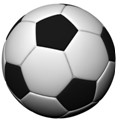     Развивай  математическое
 мышление Среди трех футбольных мячей красный мяч тяжелее коричневого, а коричневый тяжелее зеленого. Какой мяч 
тяжелее: зеленый или красный ?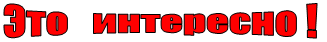 Тема «Числовые великаны» Самый старейший числовой великан – это миллион (1 000 000 ), наименование миллион впервые появилось в 1500 году в Италии. Миллиард (1 000 000 000) вошел в употребление лишь со времени окончания франко-прусской войны, то есть, в 1871 году, когда французам пришлось уплатить Германии контрибуцию в 5 000 000 000 франков. Самый молодой числовой  великан – гугол, он был введен в обращение в 1988 году, в связи с тем, что быстрыми темпами начала развиваться вычислительная техника и у человека появилась возможность работать с очень большими числами.  Существует много чисел-великанов, можешь запомнить некоторые из них и рассказать о них своим знакомым. Триллион – это единица с 12 нулями; квадриллион – это единица с 15 нулями; секстиллион – это единица с 21 нулем; октиллион – это единица с  27 нулями и, наконец, гугол – это единица и 100 нулей.Тема «Числовые великаны» Самый старейший числовой великан – это миллион (1 000 000 ), наименование миллион впервые появилось в 1500 году в Италии. Миллиард (1 000 000 000) вошел в употребление лишь со времени окончания франко-прусской войны, то есть, в 1871 году, когда французам пришлось уплатить Германии контрибуцию в 5 000 000 000 франков. Самый молодой числовой  великан – гугол, он был введен в обращение в 1988 году, в связи с тем, что быстрыми темпами начала развиваться вычислительная техника и у человека появилась возможность работать с очень большими числами.  Существует много чисел-великанов, можешь запомнить некоторые из них и рассказать о них своим знакомым. Триллион – это единица с 12 нулями; квадриллион – это единица с 15 нулями; секстиллион – это единица с 21 нулем; октиллион – это единица с  27 нулями и, наконец, гугол – это единица и 100 нулей.Отдыхай, но не скучай!Проверь и оцени работу Ученикапо теме «Деление»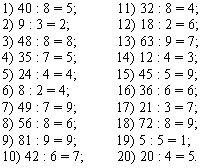 Отдыхай, но не скучай!Проверь и оцени работу Ученикапо теме «Деление»24252627            ЧетвергТема «Среднее арифметическое»1) Найди среднее арифметическое 
чисел: а) 45; 38; 96; 21; 70;б) 1,11; 1,12; 1,19; 1,48;в) 7,381; 5,004; 6,118; 8,019; 7,815; 5,863.2) Какова средняя отметка за четверть у  ученика, если его отметки в течение четверти таковы:3; 4; 3; 4; 5; 5; 4; 4; 3; 3; 4?Для повторенияЧтобы найти среднее арифметическое  нескольких чисел нужно сумму этих чисел разделить на их количествоТема «Среднее арифметическое»1) Найди среднее арифметическое 
чисел: а) 45; 38; 96; 21; 70;б) 1,11; 1,12; 1,19; 1,48;в) 7,381; 5,004; 6,118; 8,019; 7,815; 5,863.2) Какова средняя отметка за четверть у  ученика, если его отметки в течение четверти таковы:3; 4; 3; 4; 5; 5; 4; 4; 3; 3; 4?Для повторенияЧтобы найти среднее арифметическое  нескольких чисел нужно сумму этих чисел разделить на их количествоТема «Периметр прямоугольника»1) Найди периметр прямоугольника,если его стороны равны 8 см и 9 см.2) Построй прямоугольник со сторонами 2 см и 5 см и найди его периметр.3) Измерь стороны прямоугольника и найди его периметр.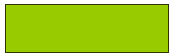 Для повторения Р = 2  (a + b), где a и b – стороны.Тема «Периметр прямоугольника»1) Найди периметр прямоугольника,если его стороны равны 8 см и 9 см.2) Построй прямоугольник со сторонами 2 см и 5 см и найди его периметр.3) Измерь стороны прямоугольника и найди его периметр.Для повторения Р = 2  (a + b), где a и b – стороны.Проверь себяТема «Умножение десятичных 
дробей»Обрати внимание, что примеры дляработы не  пронумерованы, а пробуквированы. Выбери и реши примеры под теми буквами, из которых ты сможешь составить слово.а) 4,3  6,14;е) 1,06  2,04;к) 12,5  0,8;м) 0,03  107;о) 0,8  0,125;р) 0,244  50.Проверь себяТема «Умножение десятичных 
дробей»Обрати внимание, что примеры дляработы не  пронумерованы, а пробуквированы. Выбери и реши примеры под теми буквами, из которых ты сможешь составить слово.а) 4,3  6,14;е) 1,06  2,04;к) 12,5  0,8;м) 0,03  107;о) 0,8  0,125;р) 0,244  50.Тема «Приведение подобных
слагаемых»1) 8x + 21x;          2) 78a – 49a;3) 326y + 99y;      4) 15,3x – 8,8x;5) 9,8b + b;	 6) 20,6m – m;7) 31t – 9,1t;	      8) 2y + 19y + y,9) 6x – 5x + x;       10) 7b + b – 8b.Для повторенияПодобными называются слагаемые,которые отличаются друг от другатолько числовыми коэффициентамиЧтобы привести подобные слагаемые, надо сложить их коэффициенты, а одинаковую букву просто переписать. Тема «Приведение подобных
слагаемых»1) 8x + 21x;          2) 78a – 49a;3) 326y + 99y;      4) 15,3x – 8,8x;5) 9,8b + b;	 6) 20,6m – m;7) 31t – 9,1t;	      8) 2y + 19y + y,9) 6x – 5x + x;       10) 7b + b – 8b.Для повторенияПодобными называются слагаемые,которые отличаются друг от другатолько числовыми коэффициентамиЧтобы привести подобные слагаемые, надо сложить их коэффициенты, а одинаковую букву просто переписать. 282930    Развивай математическое
мышление Который теперь час, если оставшаяся часть суток в 2 раза меньше прошедшей?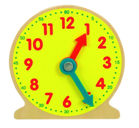     Развивай математическое
мышление Который теперь час, если оставшаяся часть суток в 2 раза меньше прошедшей?Тема «Признаки делимости»Вспомни и запиши признаки делимости на 10; 5; 2; 3; 9.  Для  каждого числа, записанного в таблице, отметь знаками « + » или «–» его делимость на указанные числа.	        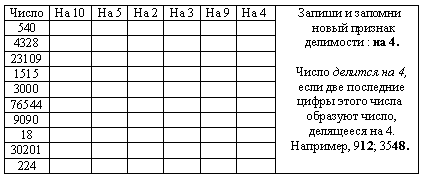 Тема «Признаки делимости»Вспомни и запиши признаки делимости на 10; 5; 2; 3; 9.  Для  каждого числа, записанного в таблице, отметь знаками « + » или «–» его делимость на указанные числа.	        Отдыхай, но не скучай!Проверь и оцени работу ученика  по теме «Сложение десятичных дробей»1) 128,65 + 2,3 = 128,88; 2) 1,06 + 29,94 = 31;3) 29 + 13,529 = 42,529;4) 0,0915 + 0,0585 = 0,15;5) 99,9 + 19,19 = 119,09;6) 38,06 + 2653 = 64,59Отдыхай, но не скучай!Проверь и оцени работу ученика  по теме «Сложение десятичных дробей»1) 128,65 + 2,3 = 128,88; 2) 1,06 + 29,94 = 31;3) 29 + 13,529 = 42,529;4) 0,0915 + 0,0585 = 0,15;5) 99,9 + 19,19 = 119,09;6) 38,06 + 2653 = 64,59 1 2 3 4                  ЧетвергТема «Чтение и запись 
десятичных дробей»1) Прочитай дроби: 91,78; 6,0876;5,9; 0,008; 4325,091; 300,0605.2) Запиши цифрами:а) восемнадцать целых семь сотых;б) двести пятьдесят целых три десятитысячных;в) ноль целых четыреста двадцать девять тысячных;г) миллион целых сорок восемь тысячных;д) пять целых семь миллионных   Тема «Чтение и запись 
десятичных дробей»1) Прочитай дроби: 91,78; 6,0876;5,9; 0,008; 4325,091; 300,0605.2) Запиши цифрами:а) восемнадцать целых семь сотых;б) двести пятьдесят целых три десятитысячных;в) ноль целых четыреста двадцать девять тысячных;г) миллион целых сорок восемь тысячных;д) пять целых семь миллионных   Тема «Ломаная»1) Измерь все звенья ломаной и найди ее длину.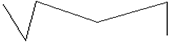 2) Найди длину ломаной, если ее первое звено в 2 раза больше второго, ее второе звено в 3 раза больше третьего, а третье звено равно 4,8 см. Для повторенияЛоманой называется линия, состоящая из нескольких последовательно соединенных отрезков (звеньев)Тема «Ломаная»1) Измерь все звенья ломаной и найди ее длину.2) Найди длину ломаной, если ее первое звено в 2 раза больше второго, ее второе звено в 3 раза больше третьего, а третье звено равно 4,8 см. Для повторенияЛоманой называется линия, состоящая из нескольких последовательно соединенных отрезков (звеньев)Проверь себяТема «Деление десятичных дробей    на натуральное число»1)  67,268 : 67;2)  123,4 : 4;3) 4,41 : 7;4) 0,115 : 5;5) 192,6 : 9;6) 34, 153 : 17.Если все примеры ты решил правильно, то  ответы   к  ним обязательно должны быть среди тех, которые предложены ниже.а) 0,92;      б) 1,004;      в) 21,4;г) 0,023;     д) 30,85;      е) 2,009Проверь себяТема «Деление десятичных дробей    на натуральное число»1)  67,268 : 67;2)  123,4 : 4;3) 4,41 : 7;4) 0,115 : 5;5) 192,6 : 9;6) 34, 153 : 17.Если все примеры ты решил правильно, то  ответы   к  ним обязательно должны быть среди тех, которые предложены ниже.а) 0,92;      б) 1,004;      в) 21,4;г) 0,023;     д) 30,85;      е) 2,009Тема «Задачи на движение»Заполни в таблице все пустые  клеткиДля повторенияS – расстояние,     S = V   t.V – скорость,   V = .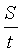 t – время,   t = 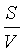 Тема «Задачи на движение»Заполни в таблице все пустые  клеткиДля повторенияS – расстояние,     S = V   t.V – скорость,   V = .t – время,   t =  5 6 7    Развивай математическое
мышление Сколько четырехместных лодокпонадобится, чтобы перевезтиодновременно 18 человек?         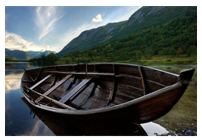     Развивай математическое
мышление Сколько четырехместных лодокпонадобится, чтобы перевезтиодновременно 18 человек?         Тема «Порядок действий»Ученики решали примеры. Прежде всего, они определяли порядок действий. Кто из учеников указал верный порядок? Укажи свой порядок действий для каждого примера и проведи вычисления.         1     2      3                                                  1     3     21) 13  25 + 76 : 4;	                                  1) 13  25 + 76 : 4;        1      3       2	                                   3      2       12) 15  15 – (66 – 18);                              2) 15  15 – (66 – 18);           3      1    2	  2     1    33) 150 – 30  4 + 27;                                 3) 150 – 30  4 + 27;         3     2      1                                                  1    2       34) 67 + 8  (60 – 37);                                4) 67 + 8  (60 – 37)Тема «Порядок действий»Ученики решали примеры. Прежде всего, они определяли порядок действий. Кто из учеников указал верный порядок? Укажи свой порядок действий для каждого примера и проведи вычисления.         1     2      3                                                  1     3     21) 13  25 + 76 : 4;	                                  1) 13  25 + 76 : 4;        1      3       2	                                   3      2       12) 15  15 – (66 – 18);                              2) 15  15 – (66 – 18);           3      1    2	  2     1    33) 150 – 30  4 + 27;                                 3) 150 – 30  4 + 27;         3     2      1                                                  1    2       34) 67 + 8  (60 – 37);                                4) 67 + 8  (60 – 37)Отдыхай, но не скучай!Ученик познакомился на улице сдедушкой и захотел узнать, сколькоему  лет. Дедушка сказал: «Догадайся   сам,   если   из наибольшего двузначного числа вычтешь 90, результат увеличишь в  2 раза и прибавишь 59, то получишь число моих лет». Помоги Ученику узнать, сколько лет дедушке?Отдыхай, но не скучай!Ученик познакомился на улице сдедушкой и захотел узнать, сколькоему  лет. Дедушка сказал: «Догадайся   сам,   если   из наибольшего двузначного числа вычтешь 90, результат увеличишь в  2 раза и прибавишь 59, то получишь число моих лет». Помоги Ученику узнать, сколько лет дедушке? 8 9 1011                             ЧетвергТема «Квадрат числа»Вычисли.1)  62 ;                         2) 112 ;3) 292 ;                        4) 852 ;5) 372  ;                        6) (6,4)2 ;7) (14,2)2 ;                   8) 5732 ;9) 442 – 282 ;              10) (64 + 12)2 ;11) (72 + 82)  102 ;     12) 5  82 – 3  42.Для повторения	a2 = a  a Тема «Квадрат числа»Вычисли.1)  62 ;                         2) 112 ;3) 292 ;                        4) 852 ;5) 372  ;                        6) (6,4)2 ;7) (14,2)2 ;                   8) 5732 ;9) 442 – 282 ;              10) (64 + 12)2 ;11) (72 + 82)  102 ;     12) 5  82 – 3  42.Для повторения	a2 = a  a Тема «Измерение отрезков»1) Длина отрезка АВ равна 18,5 см.Найди длину отрезка АМ, если известно, что М – середина АВ.2)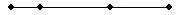       А      B                     C   	          MНайди длину отрезка ВС (см. рисунок), если   АМ = 21,8 см;   МС = 9,5 см ; АВ = 4, 6 см.3)  Найти длину отрезка СМ, если он в 3 раза больше, чем отрезок АВ, который на 2,35 см меньше, чем отрезок ЕК = 10 смТема «Измерение отрезков»1) Длина отрезка АВ равна 18,5 см.Найди длину отрезка АМ, если известно, что М – середина АВ.2)      А      B                     C   	          MНайди длину отрезка ВС (см. рисунок), если   АМ = 21,8 см;   МС = 9,5 см ; АВ = 4, 6 см.3)  Найти длину отрезка СМ, если он в 3 раза больше, чем отрезок АВ, который на 2,35 см меньше, чем отрезок ЕК = 10 смПроверь себяТема «Значение буквенного 
выражения»Найди значения буквенных выражений  при указанных значениях неизвестной величины.1) 3а – 4х, если а = 1000 и х = 500;2) 10  (a + b), если a = 14,1 и b = 0,95;3) (2  х – 16,7) : y, если х = 10 и y = 3;4) 114m + 86m, если m = 1,549Проверь себяТема «Значение буквенного 
выражения»Найди значения буквенных выражений  при указанных значениях неизвестной величины.1) 3а – 4х, если а = 1000 и х = 500;2) 10  (a + b), если a = 14,1 и b = 0,95;3) (2  х – 16,7) : y, если х = 10 и y = 3;4) 114m + 86m, если m = 1,549Тема «Деление десятичных дробей»1) 49,14 : 2,5;           5) 43,8 : 0,02;2) 67,65 : 3,3;           6) 0,2205 : 14,7;3) 851 : 2,3;              7) 19,712 : 2,8;4) 1,624 : 5,6;           8) 9 : 0,0032.Для повторенияДесятичную дробь можно делить только на натуральное число, поэтому если в примере нужно разделить десятичную дробь  на десятичную дробь, то перед делением необходимо выполнить перенесение запятых. Например,1,632 : 0,04 = 163,2 : 4 = 40,8Тема «Деление десятичных дробей»1) 49,14 : 2,5;           5) 43,8 : 0,02;2) 67,65 : 3,3;           6) 0,2205 : 14,7;3) 851 : 2,3;              7) 19,712 : 2,8;4) 1,624 : 5,6;           8) 9 : 0,0032.Для повторенияДесятичную дробь можно делить только на натуральное число, поэтому если в примере нужно разделить десятичную дробь  на десятичную дробь, то перед делением необходимо выполнить перенесение запятых. Например,1,632 : 0,04 = 163,2 : 4 = 40,8121314    Развивай математическое
мышление На уроке физкультуры ученики выстроились в линейку на расстоянии 1 м друг от друга. Вся линейка растянулась       на 25 м. Сколько учеников в классе?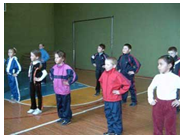     Развивай математическое
мышление На уроке физкультуры ученики выстроились в линейку на расстоянии 1 м друг от друга. Вся линейка растянулась       на 25 м. Сколько учеников в классе?Тема «Виды  треугольников»Определи вид каждого треугольника, изображенного на рисунке.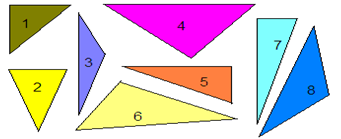 Для повторения1) Треугольник является тупоугольным, если один из его углов тупой.2) Треугольник является прямоугольным, если один из его углов прямой.3) Треугольник является остроугольным, если все его углы острыеТема «Виды  треугольников»Определи вид каждого треугольника, изображенного на рисунке.Для повторения1) Треугольник является тупоугольным, если один из его углов тупой.2) Треугольник является прямоугольным, если один из его углов прямой.3) Треугольник является остроугольным, если все его углы острыеОтдыхай, но не скучай!Проверь и оцени работу ученика по теме: «Вычитание десятичных дробей»1) 64,64 – 6,464 = 57,994;2) 63 – 0,99 = 62,01;3) 90,09 – 8,8 = 81,29;4) 7,54 – 5,74 = 1,8;5) 4,2 – 3,71 = 0,49;6) 6,2007 – 3,499 = 2,7017Отдыхай, но не скучай!Проверь и оцени работу ученика по теме: «Вычитание десятичных дробей»1) 64,64 – 6,464 = 57,994;2) 63 – 0,99 = 62,01;3) 90,09 – 8,8 = 81,29;4) 7,54 – 5,74 = 1,8;5) 4,2 – 3,71 = 0,49;6) 6,2007 – 3,499 = 2,701715161718Тема «Сложение и вычитаниеобыкновенных  дробей с одинаковыми  знаменателями»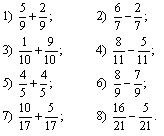 Для повторения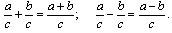 Тема «Сложение и вычитаниеобыкновенных  дробей с одинаковыми  знаменателями»Для повторенияТема «Квадрат»1)  Начерти квадрат со стороной 6 см , раздели его на четыре одинаковых квадратика. Чему равна сторона каждого из получившихся квадратиков?2) Найди периметр и площадь квадрата со стороной 15 см.3) Найди сторону квадрата, если его периметр равен 53,2 см.Для повторенияP = 4  a;     S = a2 .P – периметр квадрата ; S – площадь квадрата;а – сторона квадратаТема «Квадрат»1)  Начерти квадрат со стороной 6 см , раздели его на четыре одинаковых квадратика. Чему равна сторона каждого из получившихся квадратиков?2) Найди периметр и площадь квадрата со стороной 15 см.3) Найди сторону квадрата, если его периметр равен 53,2 см.Для повторенияP = 4  a;     S = a2 .P – периметр квадрата ; S – площадь квадрата;а – сторона квадратаПроверь себяТема «Вычитание натуральных чисел»Заполни пирамиду, используя действие вычитание, то есть, в каждой верхней ячейке должна стоять разность двух 
соседних ячеек, расположенных ниже.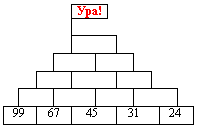 Проверь себяТема «Вычитание натуральных чисел»Заполни пирамиду, используя действие вычитание, то есть, в каждой верхней ячейке должна стоять разность двух 
соседних ячеек, расположенных ниже.Тема «Деление десятичной дроби                      на разрядную единицу»1) 5643,987 : 100;2) 543,98 : 0,01 ;3) 4,1187 : 1000 ;4) 0,14 : 0,0001 ;5) 65,98 : 0,1 ;6) 0,87222 : 10 ;7) 4352 : 1000 ;8) 15,7246 : 0,001.Для повторенияПри делении десятичной дроби на разрядную единицу нужно переносить запятую в ту сторону, где находится «1»,  и на столько цифр, сколько нулейТема «Деление десятичной дроби                      на разрядную единицу»1) 5643,987 : 100;2) 543,98 : 0,01 ;3) 4,1187 : 1000 ;4) 0,14 : 0,0001 ;5) 65,98 : 0,1 ;6) 0,87222 : 10 ;7) 4352 : 1000 ;8) 15,7246 : 0,001.Для повторенияПри делении десятичной дроби на разрядную единицу нужно переносить запятую в ту сторону, где находится «1»,  и на столько цифр, сколько нулей192021Развивай математическое 
мышление Валя, Аня и Лида пришли на праздник 
в платьях разного цвета:одна в красном, другая – в зелёном,третья – в синем. Лида была не в синем, Валя не в синем и не в красном. Определи, в каких платьях были девочки.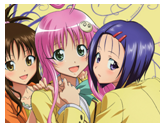 Развивай математическое 
мышление Валя, Аня и Лида пришли на праздник 
в платьях разного цвета:одна в красном, другая – в зелёном,третья – в синем. Лида была не в синем, Валя не в синем и не в красном. Определи, в каких платьях были девочки.Тема «Числовой луч»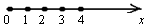 Если на луче обозначить направление, отметить начало отсчета и  единичный отрезок, то этот луч становится числовым и на нем можно будет отмечать различные числа с учетом длины единичного отрезка.1) Построй числовой луч, взяв за единичный отрезок 4 клетки тетради, и    отметь на этом луче точки с заданными координатами А(2); В(4); С(0,5); М(3,5) и К(4,5) .2) Для каждого изображенного луча укажи  по три любых числа, находящихся  между точками А и В.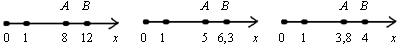 Тема «Числовой луч»Если на луче обозначить направление, отметить начало отсчета и  единичный отрезок, то этот луч становится числовым и на нем можно будет отмечать различные числа с учетом длины единичного отрезка.1) Построй числовой луч, взяв за единичный отрезок 4 клетки тетради, и    отметь на этом луче точки с заданными координатами А(2); В(4); С(0,5); М(3,5) и К(4,5) .2) Для каждого изображенного луча укажи  по три любых числа, находящихся  между точками А и В.Отдыхай, но не скучай!Проверь и оцени работу Ученика по теме «Разложение составных чисел  на  простые  множители»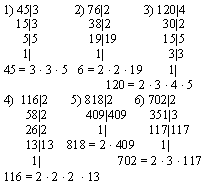 Отдыхай, но не скучай!Проверь и оцени работу Ученика по теме «Разложение составных чисел  на  простые  множители»22232425Тема «Текстовые задачи с обратным условием»1) До обеда было продано 125 кг яблок, это на 38 кг меньше, чем было продано после обеда. Сколько килограммов яблок было продано за весь рабочий день?2) Первое число равно 240, оно в 2 раза меньше, чем третье число, которое на 50 больше, чем второе число. Найди сумму трех чиселТема «Текстовые задачи с обратным условием»1) До обеда было продано 125 кг яблок, это на 38 кг меньше, чем было продано после обеда. Сколько килограммов яблок было продано за весь рабочий день?2) Первое число равно 240, оно в 2 раза меньше, чем третье число, которое на 50 больше, чем второе число. Найди сумму трех чиселТема «Измерение углов»По каждому из рисунков найди величину угла АВС.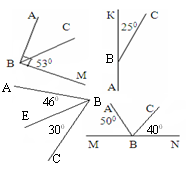 Тема «Измерение углов»По каждому из рисунков найди величину угла АВС.Проверь себяТема «Простые и составные числа»Выбери среди предложенных чисел простые и составные, запиши выбранные числа в таблицу.Даны числа: 49; 564; 119; 80; 961;773; 1; 151; 7; 4992; 0; 9; 601; 2;23; 727; 2905; 467; 1042; 4; 2110;89; 4; 9345; 541; 10824; 653; 18.Проверь свои ответы по таблице простых чиселПроверь себяТема «Простые и составные числа»Выбери среди предложенных чисел простые и составные, запиши выбранные числа в таблицу.Даны числа: 49; 564; 119; 80; 961;773; 1; 151; 7; 4992; 0; 9; 601; 2;23; 727; 2905; 467; 1042; 4; 2110;89; 4; 9345; 541; 10824; 653; 18.Проверь свои ответы по таблице простых чиселТема «Обращение смешанных чисел 
в неправильные дроби»Обрати смешанные числа                         в неправильные дроби.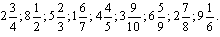 Для повторенияСмешанными называются числа, содержащие целую и дробную части. Для обращения смешанного числа в неправильную дробь нужно действовать по схеме, приведенной в примере.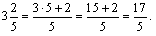 Тема «Обращение смешанных чисел 
в неправильные дроби»Обрати смешанные числа                         в неправильные дроби.Для повторенияСмешанными называются числа, содержащие целую и дробную части. Для обращения смешанного числа в неправильную дробь нужно действовать по схеме, приведенной в примере.262728Развивай математическое
мышление Папа Ян в подарок сынуСделал счетную машину.К сожалению, онаНедостаточно точна.Ученик решал задачи,Там – сплошные неудачи.Результаты перед вами,Быстро всё исправьте сами.Подсказка. Нужно в некоторых числах поменять местами цифры.83 – 17 = 21;276 – 182 = 114;13 + 2 = 33;243 + 21 = 255Развивай математическое
мышление Папа Ян в подарок сынуСделал счетную машину.К сожалению, онаНедостаточно точна.Ученик решал задачи,Там – сплошные неудачи.Результаты перед вами,Быстро всё исправьте сами.Подсказка. Нужно в некоторых числах поменять местами цифры.83 – 17 = 21;276 – 182 = 114;13 + 2 = 33;243 + 21 = 255Тема «Все действия с десятичными дробями»Выбери корзину, которая больше всего тебе понравится, и решипримеры, находящиеся вместе с угощеньем в этой корзине.В каждой корзине есть пример – математический сюрприз!Тема «Все действия с десятичными дробями»Выбери корзину, которая больше всего тебе понравится, и решипримеры, находящиеся вместе с угощеньем в этой корзине.В каждой корзине есть пример – математический сюрприз!Тема «Все действия с десятичными дробями»Выбери корзину, которая больше всего тебе понравится, и решипримеры, находящиеся вместе с угощеньем в этой корзине.В каждой корзине есть пример – математический сюрприз!Тема «Все действия с десятичными дробями»Выбери корзину, которая больше всего тебе понравится, и решипримеры, находящиеся вместе с угощеньем в этой корзине.В каждой корзине есть пример – математический сюрприз!Отдыхай, но не скучай!Проверь и оцени работу Ученика по теме «Умножение десятичных дробей»1) 4,3  6,14 = 26,402;2) 0,24  0,25 = 0,06;3) 0,31  39 = 1,209;4) 0,375  80 = 300;5) 4,25  0,4 = 1,7;6) 1,1  1,01 = 1,111Отдыхай, но не скучай!Проверь и оцени работу Ученика по теме «Умножение десятичных дробей»1) 4,3  6,14 = 26,402;2) 0,24  0,25 = 0,06;3) 0,31  39 = 1,209;4) 0,375  80 = 300;5) 4,25  0,4 = 1,7;6) 1,1  1,01 = 1,111Развивай математическое
мышление Папа Ян в подарок сынуСделал счетную машину.К сожалению, онаНедостаточно точна.Ученик решал задачи,Там – сплошные неудачи.Результаты перед вами,Быстро всё исправьте сами.Подсказка. Нужно в некоторых числах поменять местами цифры.83 – 17 = 21;276 – 182 = 114;13 + 2 = 33;243 + 21 = 255Развивай математическое
мышление Папа Ян в подарок сынуСделал счетную машину.К сожалению, онаНедостаточно точна.Ученик решал задачи,Там – сплошные неудачи.Результаты перед вами,Быстро всё исправьте сами.Подсказка. Нужно в некоторых числах поменять местами цифры.83 – 17 = 21;276 – 182 = 114;13 + 2 = 33;243 + 21 = 255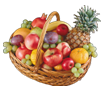 1) 0,141 + 77,039;2) 81,2 : 3,5;3) 39,7 – 30,0342;4) 12345679  45;5) 0,014  8,61) 0,141 + 77,039;2) 81,2 : 3,5;3) 39,7 – 30,0342;4) 12345679  45;5) 0,014  8,6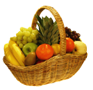 1) 16,544 – 11,9;2) 1,209 : 0,31;3) 12345679  36;4) 0,471 + 129,529;5) 0,25  0,92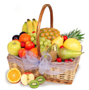 1) 2,3  0,18;2) 100,1 – 8,55;3) 22,3929 : 5,37;4) 6,25 + 3,752;5) 12345679  63Отдыхай, но не скучай!Проверь и оцени работу Ученика по теме «Умножение десятичных дробей»1) 4,3  6,14 = 26,402;2) 0,24  0,25 = 0,06;3) 0,31  39 = 1,209;4) 0,375  80 = 300;5) 4,25  0,4 = 1,7;6) 1,1  1,01 = 1,111Отдыхай, но не скучай!Проверь и оцени работу Ученика по теме «Умножение десятичных дробей»1) 4,3  6,14 = 26,402;2) 0,24  0,25 = 0,06;3) 0,31  39 = 1,209;4) 0,375  80 = 300;5) 4,25  0,4 = 1,7;6) 1,1  1,01 = 1,1112930311Тема «Разложение составных чисел 
на простые множители»Разложи числа на простые множители.10; 22; 24; 18; 25; 70; 34; 45; 72; 84;100; 124; 96; 180; 655; 822; 2505.Для повторенияПриготовь для работы таблицу простых чисел.Решение заданий оформляй в виде, 
предложенном 22 июляТема «Разложение составных чисел 
на простые множители»Разложи числа на простые множители.10; 22; 24; 18; 25; 70; 34; 45; 72; 84;100; 124; 96; 180; 655; 822; 2505.Для повторенияПриготовь для работы таблицу простых чисел.Решение заданий оформляй в виде, 
предложенном 22 июляТема «Площадь прямоугольника»1) Найди площадь прямоугольника,если  a = 18 см и  b = 23 см.2) Найди сторону прямоугольника,если его площадь равна 314,1 см2,а другая сторона равна 9 см.3) Найди площадь прямоугольника,если  одна из его сторон равна 24,2 см , а другая на 9,9 см больше,чем первая.Для повторенияS = a  b ,  где    S – площадь,a  и  b – стороны прямоугольникаТема «Площадь прямоугольника»1) Найди площадь прямоугольника,если  a = 18 см и  b = 23 см.2) Найди сторону прямоугольника,если его площадь равна 314,1 см2,а другая сторона равна 9 см.3) Найди площадь прямоугольника,если  одна из его сторон равна 24,2 см , а другая на 9,9 см больше,чем первая.Для повторенияS = a  b ,  где    S – площадь,a  и  b – стороны прямоугольникаПроверь себяЗаполни пропуски так, чтобы в ответе каждого примера получить 1000.1) 2346 – … = 1000;2) 9789 : 3 – … = 1000;3) … + 768 = 1000;4) 5  23,8 + … = 1000;5) 13 + 169 + … + 461 + 76 = 1000;6) 10000000 : … = 1000;7)  … +  52  40  = 1000.8) 0,01  … = 1000Проверь себяЗаполни пропуски так, чтобы в ответе каждого примера получить 1000.1) 2346 – … = 1000;2) 9789 : 3 – … = 1000;3) … + 768 = 1000;4) 5  23,8 + … = 1000;5) 13 + 169 + … + 461 + 76 = 1000;6) 10000000 : … = 1000;7)  … +  52  40  = 1000.8) 0,01  … = 1000Тема «Выделение целой частииз неправильной дроби»Выдели целую часть из дробей: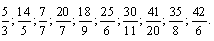 Для повторенияЧтобы выделить целую часть из неправильной  дроби,  нужно разделить    «уголком»  числитель дроби на ее знаменатель, чтобы увидеть целую часть и числитель дробной частиТема «Выделение целой частииз неправильной дроби»Выдели целую часть из дробей:Для повторенияЧтобы выделить целую часть из неправильной  дроби,  нужно разделить    «уголком»  числитель дроби на ее знаменатель, чтобы увидеть целую часть и числитель дробной части 2 3 4    Развивай  математическоемышление Во дворе находятся кролики и куры. 
У них всего 5 голов и 14 ног.Сколько во дворе кроликов 
и сколько кур?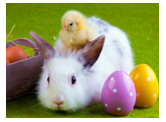     Развивай  математическоемышление Во дворе находятся кролики и куры. 
У них всего 5 голов и 14 ног.Сколько во дворе кроликов 
и сколько кур?Тема «Развитие зрительного восприятия»Найди глазами все числа от 1 до 40 по порядку. Сделай несколько попыток, перед каждой попыткой засекай время и следи, улучшаются ли твои результаты. Предложи это занятие своим родителям для сравнения.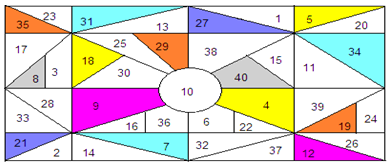 Тема «Развитие зрительного восприятия»Найди глазами все числа от 1 до 40 по порядку. Сделай несколько попыток, перед каждой попыткой засекай время и следи, улучшаются ли твои результаты. Предложи это занятие своим родителям для сравнения.Отдыхай, но не скучай!Ученик заполнил таблицу по теме:«Умножение и деление чисел  на разрядную единицу». Проверь и оцени работу Ученика. Запиши в свою тетрадь основные принципы деления и умножения на разрядную единицу.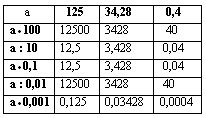 Отдыхай, но не скучай!Ученик заполнил таблицу по теме:«Умножение и деление чисел  на разрядную единицу». Проверь и оцени работу Ученика. Запиши в свою тетрадь основные принципы деления и умножения на разрядную единицу.5 6 7 8Тема «Обращение обыкновенных  
дробей в десятичные»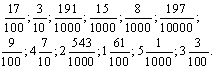 Для повторенияЧтобы обратить обыкновенные дроби, содержащие в знаменателе 10; 100; 1000; 10000 и т. д., в десятичные, нужно записать после запятой столько цифр, сколько нулей в знаменателе обыкновенной дробиТема «Обращение обыкновенных  
дробей в десятичные»Для повторенияЧтобы обратить обыкновенные дроби, содержащие в знаменателе 10; 100; 1000; 10000 и т. д., в десятичные, нужно записать после запятой столько цифр, сколько нулей в знаменателе обыкновенной дробиТема «Объем прямоугольного   
параллелепипеда»1) Найди объем параллелепипеда,если a = 2 см, b = 3 см , c = 5 см.2) Найди объем параллелепипеда,если  a = b = c = 4,1 см.3)  Найди объем параллелепипеда,если a = 8 см , b  = c = 2,25 см.Для повторенияV = a  b  cV – объем ;   a , b , c – стороны параллелепипеда , выходящие изодной вершиныТема «Объем прямоугольного   
параллелепипеда»1) Найди объем параллелепипеда,если a = 2 см, b = 3 см , c = 5 см.2) Найди объем параллелепипеда,если  a = b = c = 4,1 см.3)  Найди объем параллелепипеда,если a = 8 см , b  = c = 2,25 см.Для повторенияV = a  b  cV – объем ;   a , b , c – стороны параллелепипеда , выходящие изодной вершиныПроверь себя1) Расположи в порядке возрастания числа:  а) 0,99; 0,9099; 0,9; 0,909; 0,9009.б) 5,66; 6,55; 6,65; 5,65; 6,56; 5,56; 5,55; 6,66.в) 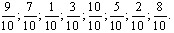 2) Для числа 100 найди все его делители и запиши их в порядке возрастания.3) Какое самое тяжелое среди животных, имеющих вес:а) 85 кг;   б) 8500 г;   в) 8500000 г;г) 0,008500 т ;   д) 8,5 кгПроверь себя1) Расположи в порядке возрастания числа:  а) 0,99; 0,9099; 0,9; 0,909; 0,9009.б) 5,66; 6,55; 6,65; 5,65; 6,56; 5,56; 5,55; 6,66.в) 2) Для числа 100 найди все его делители и запиши их в порядке возрастания.3) Какое самое тяжелое среди животных, имеющих вес:а) 85 кг;   б) 8500 г;   в) 8500000 г;г) 0,008500 т ;   д) 8,5 кгТема «НОД (наибольший 
общий делитель)»Найди : 1) НОД (12; 18);               2) НОД (25; 48);               3) НОД (140; 35);               4) НОД (24; 16);               5) НОД (900; 36).Для повторенияНОД – это наибольшее натуральноечисло, на которое делится каждое из данных чисел.  Перед  нахождением НОД не забудьте выполнить разложение чисел на простые множителиТема «НОД (наибольший 
общий делитель)»Найди : 1) НОД (12; 18);               2) НОД (25; 48);               3) НОД (140; 35);               4) НОД (24; 16);               5) НОД (900; 36).Для повторенияНОД – это наибольшее натуральноечисло, на которое делится каждое из данных чисел.  Перед  нахождением НОД не забудьте выполнить разложение чисел на простые множители 9 1011    Развивай математическоемышление В бублике одна дырка, а  в крендельке дырок в 2 раза больше.На сколько дырок больше в 9 крендельках, чем в 7 бубликах ?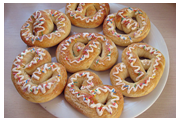     Развивай математическоемышление В бублике одна дырка, а  в крендельке дырок в 2 раза больше.На сколько дырок больше в 9 крендельках, чем в 7 бубликах ?Тема «Совместные действия с десятичными дробями»Тема «Совместные действия с десятичными дробями»Отдыхай, но не скучай!Ученик придумал для вас задачу:разделил квадрат на 9 клеток, в двух из них поставил красный и синий круги и предлагает вам закрасить остальные круги либо красным, либо синим, либо зеленым цветом, но так, чтобы в каждом столбце и каждой строке были круги 
разного цвета.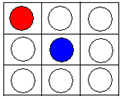 Отдыхай, но не скучай!Ученик придумал для вас задачу:разделил квадрат на 9 клеток, в двух из них поставил красный и синий круги и предлагает вам закрасить остальные круги либо красным, либо синим, либо зеленым цветом, но так, чтобы в каждом столбце и каждой строке были круги 
разного цвета.    Развивай математическоемышление В бублике одна дырка, а  в крендельке дырок в 2 раза больше.На сколько дырок больше в 9 крендельках, чем в 7 бубликах ?    Развивай математическоемышление В бублике одна дырка, а  в крендельке дырок в 2 раза больше.На сколько дырок больше в 9 крендельках, чем в 7 бубликах ?Реши примеры, и найди,  под каким деревом спрятались ответы. 1) (101,96 – 6,8  7,2) : 4,24 – 3,4  (10 – 6,35);2) (5,2 : 2,6 + 26 : 5,2)  6,1 + 5,25 : 5;3) 86  (17,01: 4,2) : 6.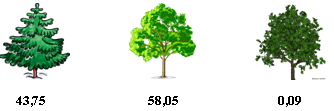 Реши примеры, и найди,  под каким деревом спрятались ответы. 1) (101,96 – 6,8  7,2) : 4,24 – 3,4  (10 – 6,35);2) (5,2 : 2,6 + 26 : 5,2)  6,1 + 5,25 : 5;3) 86  (17,01: 4,2) : 6.Отдыхай, но не скучай!Ученик придумал для вас задачу:разделил квадрат на 9 клеток, в двух из них поставил красный и синий круги и предлагает вам закрасить остальные круги либо красным, либо синим, либо зеленым цветом, но так, чтобы в каждом столбце и каждой строке были круги 
разного цвета.Отдыхай, но не скучай!Ученик придумал для вас задачу:разделил квадрат на 9 клеток, в двух из них поставил красный и синий круги и предлагает вам закрасить остальные круги либо красным, либо синим, либо зеленым цветом, но так, чтобы в каждом столбце и каждой строке были круги 
разного цвета.12131415Тема «Все действия с десятичными  дробями»Пройди по цепочке и получи свой приз! Не переживай, если верный ответ не получится с первого раза, попробуй снова и снова, и тогда родители не пожалеют для тебя того фрукта, который ты за-служил.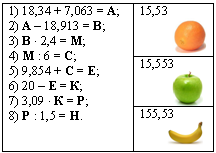 Тема «Все действия с десятичными  дробями»Пройди по цепочке и получи свой приз! Не переживай, если верный ответ не получится с первого раза, попробуй снова и снова, и тогда родители не пожалеют для тебя того фрукта, который ты за-служил.Тема «Сумма углов треугольника»Сумма углов любого треугольника равна 180, то есть на всех рисунках А + 
+ В + С = 180 .Найди значение угла А, используя данные приведенные на чертежах.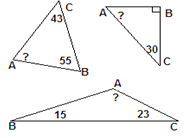 Тема «Сумма углов треугольника»Сумма углов любого треугольника равна 180, то есть на всех рисунках А + 
+ В + С = 180 .Найди значение угла А, используя данные приведенные на чертежах.Проверь себяТема «Текстовые задачи на движение»Выпиши все формулы, связывающие 
V – скорость, t – время и S – расстояние, и реши задачи.1) Найди скорость автомобиля, если за 5 часов он проехал 800 км.2) Какое расстояние преодолел велосипедист, если он ехал 3 часа со скоростью 18,3 км/ч ?3) Сколько времени турист был в пути, если 30 км он прошел пешком со скоростью 5 км/ч и 220 км он проехал       на поезде, который шел со скоростью 40 км/ч ?Проверь себяТема «Текстовые задачи на движение»Выпиши все формулы, связывающие 
V – скорость, t – время и S – расстояние, и реши задачи.1) Найди скорость автомобиля, если за 5 часов он проехал 800 км.2) Какое расстояние преодолел велосипедист, если он ехал 3 часа со скоростью 18,3 км/ч ?3) Сколько времени турист был в пути, если 30 км он прошел пешком со скоростью 5 км/ч и 220 км он проехал       на поезде, который шел со скоростью 40 км/ч ?Тема «НОК (наименьшее 
общее кратное)»Найти 1) НОК (12; 18 );            2) НОК (8; 40 );            3) НОК (15; 27 );            4) НОК (90; 25 );            5) НОД (120; 36) .Для повторенияНОК – это наименьшее натуральное число, которое делится на каждое из данных чисел.Перед  нахождением НОК не забудьте выполнить разложение чисел на простые множителиТема «НОК (наименьшее 
общее кратное)»Найти 1) НОК (12; 18 );            2) НОК (8; 40 );            3) НОК (15; 27 );            4) НОК (90; 25 );            5) НОД (120; 36) .Для повторенияНОК – это наименьшее натуральное число, которое делится на каждое из данных чисел.Перед  нахождением НОК не забудьте выполнить разложение чисел на простые множители161718Развивай математическоемышление Трое рыбаков поймали 75 окуней.Стали варить уху.  Когда один дал 8 окуней, другой 12, а третий 7, то окуней      у них осталось поровну.Сколько окуней поймал первый рыбак?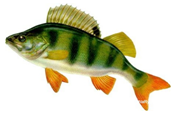 Развивай математическоемышление Трое рыбаков поймали 75 окуней.Стали варить уху.  Когда один дал 8 окуней, другой 12, а третий 7, то окуней      у них осталось поровну.Сколько окуней поймал первый рыбак?В сумме – тысяча !Дорог от А до В много,найди ту из них, проходя по которой через кружкис числами ты сможешь набрать в сумме 1000 очковВ сумме – тысяча !Дорог от А до В много,найди ту из них, проходя по которой через кружкис числами ты сможешь набрать в сумме 1000 очков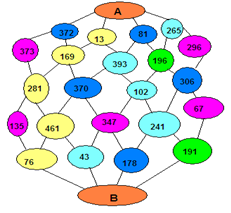 Отдыхай, но не скучай!Ученик придумал несколько примеров и утверждает, что в ответе каждого из них получится число 1. Верно ли это? Проверь и оцени работу Ученика. 1) 43 + 55 – 97 = 1; 2) (4  3 – 3  3) : 3 = 1; 3) (5 : 5 – 4 : 4 )  1 = 1; 4) 0,37 + 0, 73 = 1; 5) 0,02 + 0,98 = 1; 6) 32 – 22 = 1; 7) 1,09 – 0,32 = 1; 8) 16,1 – 0,61 = 1Отдыхай, но не скучай!Ученик придумал несколько примеров и утверждает, что в ответе каждого из них получится число 1. Верно ли это? Проверь и оцени работу Ученика. 1) 43 + 55 – 97 = 1; 2) (4  3 – 3  3) : 3 = 1; 3) (5 : 5 – 4 : 4 )  1 = 1; 4) 0,37 + 0, 73 = 1; 5) 0,02 + 0,98 = 1; 6) 32 – 22 = 1; 7) 1,09 – 0,32 = 1; 8) 16,1 – 0,61 = 119202122Тема «Буквенные выражения»Составь буквенное выражение  для решения каждой задачи. 1) Капустой заняли  y гектаров поля, а картофелем в 3 раза больше. Сколько гектаров поля занято картофелем ?2) В магазин привезли  a  ящиков яблок по 25 кг в каждом и  b  кг апельсинов по 20 кг в каждом. Сколько кг фруктов привезли в магазин ?3) В одной мастерской работает  х человек, а в другой на 5 человек больше. Сколько человек работает в  двух мастерских ?Тема «Буквенные выражения»Составь буквенное выражение  для решения каждой задачи. 1) Капустой заняли  y гектаров поля, а картофелем в 3 раза больше. Сколько гектаров поля занято картофелем ?2) В магазин привезли  a  ящиков яблок по 25 кг в каждом и  b  кг апельсинов по 20 кг в каждом. Сколько кг фруктов привезли в магазин ?3) В одной мастерской работает  х человек, а в другой на 5 человек больше. Сколько человек работает в  двух мастерских ?Составь как можно больше разных слов из слова прямоугольник.Предложи эту игру своим  родителям, а потом сравните результаты, чтобы выявить победителя. Желаю успеха!Составь как можно больше разных слов из слова прямоугольник.Предложи эту игру своим  родителям, а потом сравните результаты, чтобы выявить победителя. Желаю успеха!Проверь себяТема «Арифметические действия»Заполни все пустые клетки таблицы.Выбери из этой таблицы самое большое и самое маленькое число и составь задачу с этими числамиПроверь себяТема «Арифметические действия»Заполни все пустые клетки таблицы.Выбери из этой таблицы самое большое и самое маленькое число и составь задачу с этими числамиТема «Текстовые задачи»1) Мотоциклист проехал 252 км, это в 3 раза больше, чем проехал велосипедист. Какой путь проделал велосипедист?2) В первый день было вспахано 14,25 га, что на 3,6 га больше, чем во второй день, и на 4,15 га меньше, чем в третий день. Сколько гектаров было вспахано за три дня?Тема «Текстовые задачи»1) Мотоциклист проехал 252 км, это в 3 раза больше, чем проехал велосипедист. Какой путь проделал велосипедист?2) В первый день было вспахано 14,25 га, что на 3,6 га больше, чем во второй день, и на 4,15 га меньше, чем в третий день. Сколько гектаров было вспахано за три дня?232425    Развивай математическоемышление Геологи нашли 7 камней, массы которых 1 кг, 2 кг, 3 кг, 4 кг, 5 кг, 6 кг, 7 кг. Эти камни разложили в четыре рюкзака так, чтобы в каждом рюкзаке масса камней стала одинаковая. Как это сделали?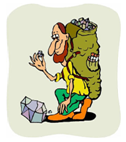     Развивай математическоемышление Геологи нашли 7 камней, массы которых 1 кг, 2 кг, 3 кг, 4 кг, 5 кг, 6 кг, 7 кг. Эти камни разложили в четыре рюкзака так, чтобы в каждом рюкзаке масса камней стала одинаковая. Как это сделали?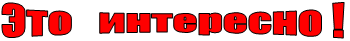 Тема «Палиндромы»Однажды в руки ученику попала необычная  книжка, и он прочитал там  кое-что  интересное,  о  чем решил рассказать вам, а вы можете рассказать своим родителям  и друзьям.   Внимание! Числа  или  слова, которые одинаково читаются слева направо  и  справа  налево, называются  палиндромами.Например, дед – слово-палиндром, топот – тоже слово-палиндром,252 и 8668 – числа-палиндромы.  А существует даже целая фраза-палиндром:
«А роза упала на лапу Азора». Убедитесь в этом, прочитав эту фразу справа налево. Числа-палиндромы считаются счастливыми.Например, если номер вашего дома, номер вашего телефона или  год  вашего рождения  являются числами-палиндромами, то вам повезло. Придумай и запиши  несколько слов-палиндромов и чисел-палиндромов.Тема «Палиндромы»Однажды в руки ученику попала необычная  книжка, и он прочитал там  кое-что  интересное,  о  чем решил рассказать вам, а вы можете рассказать своим родителям  и друзьям.   Внимание! Числа  или  слова, которые одинаково читаются слева направо  и  справа  налево, называются  палиндромами.Например, дед – слово-палиндром, топот – тоже слово-палиндром,252 и 8668 – числа-палиндромы.  А существует даже целая фраза-палиндром:
«А роза упала на лапу Азора». Убедитесь в этом, прочитав эту фразу справа налево. Числа-палиндромы считаются счастливыми.Например, если номер вашего дома, номер вашего телефона или  год  вашего рождения  являются числами-палиндромами, то вам повезло. Придумай и запиши  несколько слов-палиндромов и чисел-палиндромов.Отдыхай, но не скучай!Проверь и оцени  работу Ученика по теме  «Таблица  умножения»1) 5  8 = 30,            11) 8  4 = 24,  2) 7  4 = 28,            12) 7  7 = 49,3) 9  9 = 81,            13) 4  5 = 20,4) 9  8 = 64,            14) 6  3 = 18,5) 4  6 = 36,            15) 7  9 = 72,6) 3  7 = 21,            16) 8  3 = 21,7) 2  9 = 16,            17) 5  9 = 45,8) 7  5 = 45,	     18) 7  2 = 14,9) 6  4 = 24,	     19) 6  9 = 64,10) 7  8 = 48,          20) 4  4 = 16Отдыхай, но не скучай!Проверь и оцени  работу Ученика по теме  «Таблица  умножения»1) 5  8 = 30,            11) 8  4 = 24,  2) 7  4 = 28,            12) 7  7 = 49,3) 9  9 = 81,            13) 4  5 = 20,4) 9  8 = 64,            14) 6  3 = 18,5) 4  6 = 36,            15) 7  9 = 72,6) 3  7 = 21,            16) 8  3 = 21,7) 2  9 = 16,            17) 5  9 = 45,8) 7  5 = 45,	     18) 7  2 = 14,9) 6  4 = 24,	     19) 6  9 = 64,10) 7  8 = 48,          20) 4  4 = 1626272829Тема «Все действия с десятичными 
и обыкновенными дробями»1)  + 18,256;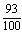 2)  0,25  ;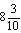 3)   – 5,985.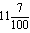 Для повторенияЧтобы решить эти примеры, в которых встречаются обыкновенные и десятичные дроби,  обыкновенные дроби замени десятичными и выполни действия уже с десятичными дробямиТема «Все действия с десятичными 
и обыкновенными дробями»1)  + 18,256;2)  0,25  ;3)   – 5,985.Для повторенияЧтобы решить эти примеры, в которых встречаются обыкновенные и десятичные дроби,  обыкновенные дроби замени десятичными и выполни действия уже с десятичными дробямиТема «Задачи на разрезаниефигур (геометрия «ножниц»)»Разрежь каждую из изображенных фигур пополам так, чтобы обе части имели одинаковые формы. Резать можно только по сторонам клеточек. Результаты твоей работы должны быть приведены в тетради.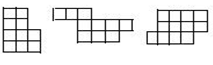 Тема «Задачи на разрезаниефигур (геометрия «ножниц»)»Разрежь каждую из изображенных фигур пополам так, чтобы обе части имели одинаковые формы. Резать можно только по сторонам клеточек. Результаты твоей работы должны быть приведены в тетради.Проверь себяТема «Удобный способ вычисления»Вычисли удобным способом и поясни  свои вычисления.1) 3,452 + 17,23 + 1,548;2) 4  34,23  25;3) 54271 + 39999 + 10001; 4) 56 + 56 + 56 + 56 + 56 + 740 + 740 + 740;5) 9,835 – 4,95 – 2,835;6) 14,83  50  2  5;7) 8,438 + 2,55 + 3,45; 8) 3 + 137 + 444 + 873 + 556 + 997 Проверь себяТема «Удобный способ вычисления»Вычисли удобным способом и поясни  свои вычисления.1) 3,452 + 17,23 + 1,548;2) 4  34,23  25;3) 54271 + 39999 + 10001; 4) 56 + 56 + 56 + 56 + 56 + 740 + 740 + 740;5) 9,835 – 4,95 – 2,835;6) 14,83  50  2  5;7) 8,438 + 2,55 + 3,45; 8) 3 + 137 + 444 + 873 + 556 + 997 Тема «Сложение чисел»Представь, что ты целишься стрелой в эту мишень. Какие есть варианты, чтобы выбить тремя стрелами ровно 100  очков?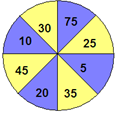 Предложи эту задачу своим родителям и сравните ответыТема «Сложение чисел»Представь, что ты целишься стрелой в эту мишень. Какие есть варианты, чтобы выбить тремя стрелами ровно 100  очков?Предложи эту задачу своим родителям и сравните ответы3031Развивай математическоемышление Мальчик каждую букву своего имени 
заменил порядковым номером этой буквы в русском алфавите. Получилось 
число 510141.  Как звали мальчика?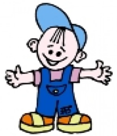 Развивай математическоемышление Мальчик каждую букву своего имени 
заменил порядковым номером этой буквы в русском алфавите. Получилось 
число 510141.  Как звали мальчика?Тема «Римские числа»1) Прочитай числа: IV; XXII; XIX; XXXIII; XLI; XCV; LXXVII.2) Запиши римскими цифрами следующие числа: 3; 7; 12; 14; 25; 37; 42; 53; 66; 89; 105; 110; 151; 200; 239; 318; 402; 515; 1200; 2563; 3022.3) Вычисли и запиши ответ римскими числами :      а) XI + V;	          в) L – IV;	                   д) XXXV + IX;     б) XX – II;	          г) CCI + III;               е) CL – VII.  Для повторенияЧисла, которыми мы  пользуемся, называются арабскими. Между римскими и арабскими числами существует зависимость, с помощью которой одни числа можно заменять другими, соблюдая определенные правила: I = 1 ; V = 5 ; X = 10 ; L = 50 ; C = 100 ; D = 500 ; M = 1000.Все остальные числа записываются этими цифрами с применением сложения и вычитания. Если меньшая по значению цифра стоит перед большей, то ее значение вычитается.Например: XXVIII = 10 + 10 + 5 + 1 + 1 + 1 = 28 ;   IX = 10 – 1 = 9; XL = 50 – 10 = 40;   XLIX = 40 + 9 = 49Тема «Римские числа»1) Прочитай числа: IV; XXII; XIX; XXXIII; XLI; XCV; LXXVII.2) Запиши римскими цифрами следующие числа: 3; 7; 12; 14; 25; 37; 42; 53; 66; 89; 105; 110; 151; 200; 239; 318; 402; 515; 1200; 2563; 3022.3) Вычисли и запиши ответ римскими числами :      а) XI + V;	          в) L – IV;	                   д) XXXV + IX;     б) XX – II;	          г) CCI + III;               е) CL – VII.  Для повторенияЧисла, которыми мы  пользуемся, называются арабскими. Между римскими и арабскими числами существует зависимость, с помощью которой одни числа можно заменять другими, соблюдая определенные правила: I = 1 ; V = 5 ; X = 10 ; L = 50 ; C = 100 ; D = 500 ; M = 1000.Все остальные числа записываются этими цифрами с применением сложения и вычитания. Если меньшая по значению цифра стоит перед большей, то ее значение вычитается.Например: XXVIII = 10 + 10 + 5 + 1 + 1 + 1 = 28 ;   IX = 10 – 1 = 9; XL = 50 – 10 = 40;   XLIX = 40 + 9 = 49Дорогой мой ученик! Сегодня последний день лета, и если ты дошел по математическому календарю до этого дня, то ты – молодец!В новом учебном году ты получишь много хороших оценок, потому что  ты самый умный, трудолюбивый и ответственный.С нетерпением жду встречи с тобой 
1 сентября 2013 года. Твой учитель математикиДорогой мой ученик! Сегодня последний день лета, и если ты дошел по математическому календарю до этого дня, то ты – молодец!В новом учебном году ты получишь много хороших оценок, потому что  ты самый умный, трудолюбивый и ответственный.С нетерпением жду встречи с тобой 
1 сентября 2013 года. Твой учитель математики